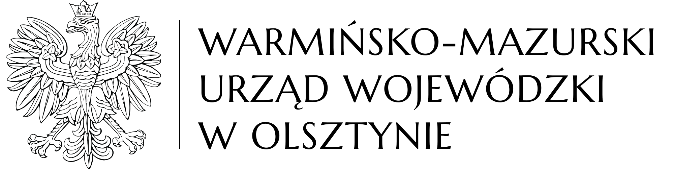 Sprawozdaniez realizacjiProgramu współpracy Wojewody Warmińsko-Mazurskiego w 2022 roku z organizacjami pozarządowymi oraz z podmiotami, o których mowa w art. 3 ust. 3 ustawy z dnia 24 kwietnia 2003 r. o działalności pożytku publicznego i o wolontariacieWstępZgodnie z ustawą z dnia 24 kwietnia 2003 r. o działalności pożytku publicznego i o wolontariacie (Dz.U. 2023 poz. 571) organy administracji publicznej prowadzą współpracę z organizacjami pozarządowymi i podmiotami, o których mowa w art. 3 ust. 3 ustawy. 
Współpraca ta dotyczy sfery zadań publicznych wymienionych w art. 4 ust. 1 ustawy, o ile te zadania są zadaniami własnymi danej administracji publicznej. Współpraca, mająca charakter finansowy i pozafinansowy, powinna odbywać się na podstawowych zasadach: pomocniczości, suwerenności stron, partnerstwa, efektywności, uczciwej konkurencji oraz jawności. Zgodnie z art. 5b ustawy, organ administracji rządowej przyjmuje, w drodze zarządzenia, po konsultacjach z organizacjami pozarządowymi oraz podmiotami wymienionymi w art. 3 ust. 3, roczny lub wieloletni program współpracy z organizacjami pozarządowymi oraz podmiotami wymienionymi w art. 3 ust. 3 na okres nie dłuższy niż 5 lat. Program współpracy Wojewody Warmińsko-Mazurskiego z organizacjami pozarządowymi na rok 2022 powstał na bazie Programu Współpracy na rok 2021.Ogłoszenie o konsultacjach wraz z Projektem Programu zamieszczone zostało na stronie internetowej Warmińsko-Mazurskiego Urzędu Wojewódzkiego w zakładce:Załatw Sprawę / Współpraca Wojewody z organizacjami pozarządowymi / Program współpracy / Program współpracy - rok 2022.  Przedmiotowy projekt Programu został udostępniony do wglądu w Wydziale Polityki Społecznej Warmińsko-Mazurskiego Urzędu Wojewódzkiego w Olsztynie przy Al. Marszałka J. Piłsudskiego 7/9. Uwagi i wnioski dotyczące Programu można było składać w terminie do 24 listopada 2021 r. Do konsultacji dodatkowo zaproszono przedstawicieli organizacji pozarządowych oraz podmiotów wymienionych w art. 3 ust. 3 ustawy o działalności pożytku publicznego i o wolontariacie, a także Dyrektorów Wydziałów Warmińsko-Mazurskiego Urzędu Wojewódzkiego w Olsztynie.Ze względu na stan pandemii oraz zachowania środków bezpieczeństwa zapobiegającym rozprzestrzenianiu się wirusa COVID-19 uwagi należało przesyłać mailem na adres pracownika Wydziału Polityki Społecznej Warmińsko-Mazurskiego Urzędu Wojewódzkiego. Po przeprowadzonych konsultacjach zarządzeniem Wojewody Warmińsko-Mazurskiego nr 321 z dnia 30 listopada 2021 r. przyjęto „Program współpracy Wojewody Warmińsko-Mazurskiego w 2022 roku z organizacjami pozarządowymi oraz z podmiotami, o których mowa w art. 3 ust. 3 ustawy z dnia 24 kwietnia 2003 r. o działalności pożytku publicznego i o wolontariacie (Dz. U. z 2020 r. poz. 1057 oraz z 2021 r. poz. 1038, 1243 i 1535)”.Wyróżniamy dwie główne formy współpracy Wojewody Warmińsko-Mazurskiego z organizacjami:Finansową, na którą w budżecie Wojewody w 2022 r. zaplanowano kwotę ogółem 2 050 000,00 zł (plan przed zmianami), a za bezpośrednią współpracę z organizacjami pozarządowymi i innymi podmiotami uprawionymi odpowiadali: Wydział Polityki Społecznej Wydział Polityki Społecznej realizował konkursy, na które przeznaczono środki w ogólnej kwocie 1 200 000,00 zł. Głównymi celami były:uaktywnianie osób bezdomnych na rzecz poprawienia swojej sytuacji życiowej, usamodzielniania się, w tym poradnictwa, terapii, zmniejszania skali uzależnień oraz przeprowadzenia próby integracji ze środowiskiem,poprawa sytuacji osób starszych poprzez rozwój innowacyjnych form środowiskowego wsparcia,udzielanie wszechstronnej pomocy osobom w trudnej sytuacji życiowej oraz rodzinom dotkniętych przemocą domową,zapewnienie bezpieczeństwa i zapobieganie rozprzestrzeniania się wirusa SARS-COV-2 wśród beneficjentów ogłaszanych konkursów (w tym m.in.: zakup środków ochrony osobistej, tworzenie i wyposażenie miejsc kwarantanny czy miejsc izolacji w placówkach dla osób bezdomnych).Wydział Bezpieczeństwa i Zarządzania Kryzysowego Wydział Bezpieczeństwa i Zarządzania Kryzysowego w ramach Programu współpracy Wojewody Warmińsko-Mazurskiego z organizacjami pozarządowymi w 2022 r.  realizował działania w zakresie: interwencji kryzysowej, w tym pomocy psychologicznej,zapewnienia bezpieczeństwa na obszarach wodnych Województwa Warmińsko-Mazurskiego, jako zadanie publiczne w zakresie ratownictwa i ochrony ludności. Na konkursy ogłaszane w ramach tego zadania pierwotnie przeznaczono środki w  kwocie 850 000 zł, następnie w  związku z zaistnieniem potrzeb dokonano zwiększenia o 400 000,00 zł z rezerwy Wojewody – łącznie przeznaczono środki w kwocie 1 250 000,00 złPozafinansową - Wojewoda obejmował honorowym patronatem działania, programy lub projekty organizacji, zgodnie z zasadami określonymi w Regulaminie uczestnictwa w Komitecie Honorowym Wojewody Warmińsko-Mazurski oraz obejmował i sprawował patronat nad imprezami organizowanymi na terenie województwa warmińsko-mazurskiego. FINASOWE FORMY WSPÓŁPRACYWydział Polityki SpołecznejCele Programu realizowanego przez Wydział Polityki Społecznej obejmowały systemową i zorganizowaną współpracę Wojewody z organizacjami. Aby zrealizować założone cele, przyjęto zadania określone w otwartych konkursach ofert, obejmujących priorytetowe obszary zadań publicznych, realizowanych w ramach współpracy Wojewody z organizacjami w 2022 r.:Aktywizacja i przeciwdziałanie marginalizacji osób starszych, m.in. poprzez:wsparcie klubów samopomocowych (poza klubami dofinansowanymi w ramach programu Senior +),włączenie osób starszych w działania na rzecz środowiska lokalnego,umożliwienie rozwoju zainteresowań, organizację zajęć edukacyjno-kulturalnych i sportowo-rekreacyjnych w miejscu zamieszkania.Kompleksowe wsparcie dla rodzin, w tym dotkniętych dysfunkcją i kryzysem, m. in. poprzez:profesjonalną pomoc edukacyjną i terapeutyczną,warsztaty edukacyjne/grupy edukacyjno-terapeutyczne dla dzieci i osób dorosłych, mające na celu m. in. wzmocnienie więzi w rodzinie i doskonalenie umiejętności wychowawczych rodziców, sprzyjające korygowaniu postaw aspołecznych wśród dzieci i młodzieży,rozwój zainteresowań, promocję zdrowego stylu życia, jako profilaktyki uzależnień 
i zachowań agresywnych wśród dzieci i młodzieży,interwencję kryzysową, w tym pomoc psychologiczną dla osób, rodzin i społeczności w kryzysie.Wspieranie osób bezdomnych, m.in. poprzez:świadczenie bezpośredniej pomocy na rzecz osób bezdomnych i zagrożonych bezdomnością, z uwzględnieniem wspierania bieżącej działalności jednostek zapewniających usługi osobom bezdomnym,działania mające na celu aktywizację społeczną i zawodową osób bezdomnych ze wsparciem specjalistycznym:działania zmierzające do wyprowadzenia z bezdomności i pozwalające powrócić bezdomnym do pełnienia ról społecznych, rodzinnych i zawodowych,udzielanie pomocy prawnej, psychologicznej oraz prowadzenie terapii uzależnień,działania w celu usamodzielnienia ekonomicznego, w tym prowadzenie szkoleń, udzielanie pomocy w znalezieniu pracy,tworzenie szans na usamodzielnienie się osób zmagających się z problemem bezdomności oraz podjęcia przez nie wysiłku poprawy sytuacji, w której się znajdują, działania mające na celu zapewnienie bezpieczeństwa i zapobieganie rozprzestrzeniania się wirusa SARS-COV-2  wśród osób bezdomnych, w tym m.in.:zaopatrzenie w środki ochrony osobistej, higieniczne i do dezynfekcji,wydzielenie/przygotowanie miejsc izolacji / kwarantanny w placówkach świadczących pomoc osobom bezdomnym (noclegownie, schroniska),wyposażenie pomieszczeń izolacji czy miejsc kwarantanny.Świadczona pomoc obejmowała dofinansowanie realizacji projektów przez podmioty posiadające niezbędną bazę materialną przystosowaną do świadczenia usług, co najmniej w jednym z niżej wymienionych zakresów:zapewnienia całodobowego pobytu z wyżywieniem,zapewnienia noclegu, z co najmniej jednym posiłkiem,wydawania odzieży,wydawania posiłków do spożycia na miejscu,świadczenia poradnictwa specjalistycznego,prowadzenia punktu pomocy medycznej lub innej placówki pomocy doraźnej, w tym ogrzewalni.Realizacja otwartych konkursów ofert	Program na rok 2022 przewidywał, iż na wsparcie finansowe organizacji pozarządowych  i podmiotów uprawnionych, o których mowa w art. 3 ust. 3 ww. ustawy z dnia 24 kwietnia 2003 r. o działalności pożytku publicznego i o wolontariacie z budżetu Wojewody Warmińsko-Mazurskiego w zakresie pomocy społecznej przeznaczona została kwota 1 200 000,00 zł, z zastrzeżeniem, iż może ona ulec zmianie. W trakcie realizacji budżetu ostateczny plan po rozstrzygnięciu konkursów wyniósł 962 749,00 zł.	W drodze otwartych konkursów ofert rozdysponowano całą kwotę 962 749,00 zł, z czego wydatkowano kwotę 958 171,57 zł na realizację projektów organizacji, o których mowa w art. 3 ust. 2 ww. ustawy z dnia 24 kwietnia 2003 r. o działalności pożytku publicznego i o wolontariacie oraz podmiotów wymienionych w art. 3 ust. 3 tej ustawy, prowadzących działalność w zakresie pomocy społecznej (zgodnie z art. 25 ustawy z dnia 12 marca 2004 r. o pomocy społecznej (Dz.U. 2021 poz. 2268 z późn zm.). Zwrotów niewykorzystanych środków w łącznej kwocie 4 577,43 zł, dokonało 5 podmiotów po rozliczeniu 6 realizowanych przez siebie zadań.W 2022 Wojewoda Warmińsko-Mazurski ogłosił następujące konkursy dla organizacji pozarządowych w obszarze pomocy i integracji społecznej:„Kompleksowe wsparcie dla osób i rodzin w trudnej sytuacji życiowej, w tym dotkniętych dysfunkcją i kryzysem”, „Aktywizacja i przeciwdziałanie marginalizacji osób starszych”, „Kompleksowe wsparcie dla osób i rodzin w trudnej sytuacji życiowej, w tym dotkniętych dysfunkcją i kryzysem 2022 – edycja II”, „Aktywizacja i przeciwdziałanie marginalizacji osób starszych 2022 – edycja II”, „Pomoc osobom bezdomnym i zagrożonym bezdomnością” – edycja 2022”. Na realizację zadań publicznych w zakresie pomocy społecznej, zleconych w konkursach ogłoszonych przez Wojewodę Warmińsko-Mazurskiego, organizacje zadeklarowały środki finansowe własne lub pochodzące z innych źródeł publicznych, w  łącznej kwocie 204 019,60 zł. Ponadto, część jednostek wykonując projekty zapewniła wkład pozafinansowy w formie pracy społecznej członków organizacji oraz zaangażowania do pomocy wolontariuszy. Łączna szacunkowa wartość wkładu osobowego wyniosła 65 374,00 zł. „Aktywizacja i przeciwdziałanie marginalizacji osób starszych”Zgodnie z ogłoszonym konkursem, o wsparcie mogły ubiegać się organizacje pozarządowe, o których mowa w art. 3 ust. 2 ustawy z dnia 24 kwietnia 2003 r. o działalności pożytku publicznego i o wolontariacie oraz podmioty wymienione w art. 3 ust. 3 tej ustawy, prowadzące działalność w zakresie pomocy społecznej.Na dofinansowanie działań organizacji pozarządowych ubiegających się o wsparcie 
na realizację zadań z zakresu pomocy społecznej w obszarze aktywizacji i przeciwdziałanie marginalizacji osób starszych, przeznaczonych zostało w ramach budżetu Wojewody Warmińsko-Mazurskiego 250 000,00 zł. Zgodnie z przyjętymi kryteriami konkursu, wnioskowana dotacja nie mogła być wyższa niż 30.000,00 zł, a w przypadku podmiotów działających krócej niż 1 rok 5.000,00 zł. Wymagany udział środków własnych w realizacji zadania nie mógł być niższy niż 20%. W ramach wymaganego 20% udziału środków własnych, kwotę min. 50% wymaganego minimalnego wkładu własnego stanowiły środki finansowe, którymi dysponował podmiot uprawniony (własne lub pochodzące z innych źródeł publicznych), do których nie zaliczało się wkładu osobowego, rozumianego jako praca społeczna członków i świadczenia wolontariuszy oraz rozliczenia bezgotówkowe w ramach umów partnerskich.Termin realizacji projektów obejmował okres od 1 maja 2022 r. do 31 grudnia 2022 r.Zgodnie z ogłoszeniem o konkursie, termin składania ofert upływał 3 czerwca 2022 r.W odpowiedzi na ogłoszenie o otwartym konkursie ofert, dotyczące realizacji zadań w ramach pomocy społecznej pn.: „Aktywizacja i przeciwdziałanie marginalizacji osób starszych”, zamieszczone 12 maja 2022 r. na stronie BIP Warmińsko-Mazurskiego Urzędu Wojewódzkiego w Olsztynie oraz w gablocie ogłoszeniowej w budynku Warmińsko – Mazurskiego Urzędu Wojewódzkiego w Olsztynie, wpłynęło 8 ofert podmiotów uprawnionych.  22 czerwca 2022 r. odbyło się posiedzenie Zespołu ds. opiniowania ofert składanych przez podmioty uprawnione, ubiegające się o dotacje z budżetu Wojewody Warmińsko-Mazurskiego. 
Skład Zespołu powołany został Zarządzeniem Nr 1 Zastępcy Dyrektora Wydziału Polityki Społecznej Warmińsko-Mazurskiego Urzędu Wojewódzkiego w Olsztynie z dnia 22 czerwca 2022 r., na podstawie Zarządzenia Nr 218  Wojewody Warmińsko-Mazurskiego z dnia 3 czerwca 2022 r. (art. 15 ust. 2a ustawy z dnia 24 kwietnia 2003 r. o działalności pożytku publicznego i o wolontariacie).W skład zespołu weszli pracownicy Warmińsko-Mazurskiego Urzędu Wojewódzkiego oraz  Pełnomocnik Wojewody ds. Społeczeństwa Obywatelskiego. Żadna z organizacji pozarządowych nie zgłosiła swojego przedstawiciela do udziału w pracach komisji konkursowej w związku z opublikowanym zaproszeniem do uczestnictwa w zespole.Przy rozpatrywaniu ofert, Zespół brał pod uwagę ocenę możliwości realizacji zadania przez podmiot, zadeklarowaną przez podmiot jakość działania i kwalifikacje osób, przy udziale których podmiot uprawniony ma realizować zadanie, ocenę przedstawionej we wniosku kalkulacji kosztów realizacji zadania, analizę i ocenę realizacji zadań zleconych podmiotowi uprawnionemu w okresie poprzednim, biorąc pod uwagę rzetelność i terminowość oraz sposób rozliczenia otrzymanych na ten cel środków oraz wysokość dotacji, która została przeznaczona na realizację zadania.Wszystkie oferty szczegółowo zweryfikowano pod kątem spełniania zamieszczonych w ogłoszeniu wymogów formalnych. Zespół rozpatrywał i opiniował każdą ze złożonych ofert indywidualnie. Pod uwagę wzięto kryteria określone w treści ogłoszonego konkursu, możliwość zrealizowania projektu, a także spójność, adekwatność i celowość kalkulacji kosztów realizacji zadania publicznego z opisem działań w odniesieniu do przedstawionego zakresu rzeczowego zadania i harmonogramu.Spośród wszystkich 8 ofert, które procedowano przez Zespół, w 6 przypadkach przyznano pełną wnioskowaną kwotę. Natomiast 2 oferty odrzucono w całości.Wydatki wykazane w 6 projektach nw. organizacji w pełni kwalifikowały się do objęcia dofinansowaniem:Caritas Diecezji Elbląskiej, Elbląg – kwota dotacji w wysokości: 14 476,00 zł,Stowarzyszenie Centrum Inicjatyw Lokalnych „Przestrzeń”, Blanki gm. Lidzbark Warmiński – kwota dotacji w wysokości: 29 870,00 zł,Stowarzyszenie Na Rzecz Osób Niepełnosprawnych Powiatu Iławskiego „Promyk”, Iława – kwota dotacji w wysokości: 30 000,00 zł,Stowarzyszenie Uniwersytet Trzeciego Wieku w Morągu, Morąg – kwota dotacji w wysokości: 23 590,00 zł,Stowarzyszenie Akademicki Klub Obywatelski im. Prezydenta Lecha Kaczyńskiego w Olsztynie, Olsztyn – kwota dotacji w wysokości: 27 264,00 zł,Stowarzyszenie Inicjatorów Społecznych "Przyjazny Krąg", Elbląg – kwota dotacji w wysokości: 14 450,00 zł.2 projekty nw. podmiotów nie otrzymały dofinansowania:Liga Kobiet Polskich Oddział Terenowy w Elblągu, Elbląg,Federacja Organizacji Socjalnych Województwa Warmińsko-Mazurskiego FOSa, Olsztyn. Wydatki uznane przez Zespół jako kwalifikujące się do dofinansowania z budżetu Wojewody Warmińsko-Mazurskiego wyniosły  łącznie 139 650,00 zł. Reasumując, na realizację zadania pn.: „Aktywizacja i przeciwdziałanie marginalizacji osób starszych” przeznaczono z budżetu Wojewody Warmińsko-Mazurskiego kwotę 250.000,00 zł, z której po obradach Zespołu na realizację 6 projektów rozdysponowano środki w wysokości  139 650,00 zł. W ramach przyznanej kwoty podmioty wydatkowały ostatecznie łącznie 137 575,94 zł, tj. 98,51% przyznanej kwoty. Zwrotów niewykorzystanych środków dokonały 2 podmioty na łączną kwotę 2 074,06 zł.Wszystkie podmioty, które otrzymały dofinansowanie przedłożyły sprawozdanie końcowe z wykonania zadania publicznego w zakresie pomocy społecznej. Sprawozdania końcowe z 6 zadań publicznych zrealizowanych w zakresie pomocy społecznej zostały zatwierdzone pod względem merytorycznym i formalnym.Tabela nr 1: Realizacja konkursu: „Aktywizacja i przeciwdziałanie marginalizacji osób starszych” edycja 2022.„Aktywizacja i przeciwdziałanie marginalizacji osób starszych 2022 – edycja II”W wyniku rozstrzygnięcia w dniu 22 czerwca 2022 r. konkursów „Aktywizacja i przeciwdziałanie marginalizacji osób starszych” i „Kompleksowe wsparcie dla osób i rodzin w trudnej sytuacji życiowej, w tym dotkniętych dysfunkcją i kryzysem” rozdysponowano kwotę niższą od zakładanej w 2022 r. W związku z powyższym Wojewoda Warmińsko-Mazurski podjął decyzję o ogłoszeniu dodatkowych edycji ww. konkursów, zgodnie z zasadami, kryteriami  i w trybie przyjętym w ich poprzednich edycjach.  Na dofinansowanie działań organizacji pozarządowych w obszarze aktywizacji i przeciwdziałania marginalizacji osób starszych w drugiej edycji przeznaczono środki z budżetu Wojewody Warmińsko-Mazurskiego w wysokości 100 000,00 zł.Termin realizacji projektów obejmował okres od 1 lipca 2022 r. do 31 grudnia 2022 r.Zgodnie z ogłoszeniem o konkursie, termin składania ofert upływał 26 sierpnia 2022 r.W odpowiedzi na ogłoszenie o otwartym konkursie ofert, dotyczące realizacji zadań w ramach pomocy społecznej pn.: „Aktywizacja i przeciwdziałanie marginalizacji osób starszych 2022 – edycja II”, zamieszczone 12 lipca 2022 r. na stronie BIP Warmińsko-Mazurskiego Urzędu Wojewódzkiego w Olsztynie oraz w gablocie ogłoszeniowej w budynku Warmińsko – Mazurskiego Urzędu Wojewódzkiego w Olsztynie, wpłynęły 4 oferty podmiotów uprawnionych, w tym 1 po terminie.  7 września 2022 r. odbyło się posiedzenie Zespołu ds. opiniowania ofert składanych przez podmioty uprawnione, ubiegające się o dotacje z budżetu Wojewody Warmińsko-Mazurskiego. Skład Zespołu powołany został Zarządzeniem Nr 2 Przewodniczącego Zespołu - Zastępcy Dyrektora Wydziału Polityki Społecznej Warmińsko-Mazurskiego Urzędu Wojewódzkiego w Olsztynie z dnia 7 września 2022 r., na podstawie Zarządzenia Nr 298 Wojewody Warmińsko-Mazurskiego z dnia 2 września 2022  r. (art. 15 ust. 2a ustawy z dnia 24 kwietnia 2003 r. o działalności pożytku publicznego i o wolontariacie). W skład zespołu weszli pracownicy Warmińsko-Mazurskiego Urzędu Wojewódzkiego, Pełnomocnik Wojewody ds. rozwoju  społeczeństwa obywatelskiego oraz Prezes Zarządu Fundacji Pomoc Patrioty w Olsztynie, jako osoba reprezentująca organizacje pozarządowe. Przy rozpatrywaniu ofert, Zespół brał pod uwagę ocenę możliwości realizacji zadania przez podmiot, zadeklarowaną przez podmiot jakość działania i kwalifikacje osób, przy udziale których podmiot uprawniony ma realizować zadanie, ocenę przedstawionej we wniosku kalkulacji kosztów realizacji zadania, analizę i ocenę realizacji zadań zleconych podmiotowi uprawnionemu w okresie poprzednim, biorąc pod uwagę rzetelność i terminowość oraz sposób rozliczenia otrzymanych na ten cel środków oraz wysokość dotacji, która została przeznaczona na realizację zadania.Mając na względzie ważny interes społeczny, Zespół rozpatrywał i opiniował każdą ze złożonych ofert indywidualnie. Pod uwagę wzięto kryteria określone w treści ogłoszonego konkursu, możliwość zrealizowania projektu, a także spójność, adekwatność i celowość kalkulacji kosztów realizacji zadania publicznego z opisem działań w odniesieniu do przedstawionego zakresu rzeczowego zadania i harmonogramu. Wszystkie oferty wnikliwie zweryfikowano pod kątem spełniania zamieszczonych w ogłoszeniu wymogów formalnych.Po dokonaniu oceny formalnej i merytorycznej 4 ofert złożonych w konkursie Zespól Opiniujący nie przyznał dotacji żadnemu podmiotowi.Odrzucono 4 oferty nw. organizacji:Stowarzyszenie Liderów Współdziałania Pomocy Społecznej i Medycznej na rzecz Osób Niepełnosprawnych i Starszych „Pomost”, Olsztyn,Federacja Organizacji Socjalnych Województwa Warmińsko-Mazurskiego FOSa, Olsztyn, Spółdzielnia Socjalna HuManus, Olsztyn, Fundacja „Drogowskazy”, Nielbark, gm. Kurzętnik (ofertę złożono po terminie).Reasumując, na dofinansowanie działań organizacji pozarządowych ubiegających się o wsparcie na realizację zadań z zakresu pomocy społecznej w ramach w konkursu pn.: „Aktywizacja i przeciwdziałanie marginalizacji osób starszych 2022 – edycja II” przeznaczono w ramach budżetu Wojewody Warmińsko-Mazurskiego kwotę 100 000,00 zł.  Po obradach Zespołu Opiniującego żadna z ofert nie uzyskała akceptacji, a ww. kwota nie została rozdysponowana na ww. cel. „Kompleksowe wsparcie dla osób i rodzin w trudnej sytuacji życiowej, w tym dotkniętych dysfunkcją i kryzysem” Zgodnie z ogłoszonym konkursem, o wsparcie mogły ubiegać się organizacje pozarządowe, o których mowa w art. 3 ust. 2 ustawy z dnia 24 kwietnia 2003 r. o działalności pożytku publicznego i o wolontariacie oraz podmioty wymienione w art. 3 ust. 3 tej ustawy, prowadzące działalność w zakresie pomocy społecznej.Na dofinansowanie działań organizacji pozarządowych z zakresu pomocy społecznej w obszarze kompleksowego wsparcia dla osób i rodzin w trudnej sytuacji życiowej, przeznaczono 450 000,00 zł w ramach budżetu Wojewody Warmińsko-Mazurskiego.Zgodnie z przyjętymi kryteriami konkursu, wnioskowana dotacja nie mogła być wyższa niż 30.000,00 zł, a w przypadku podmiotów działających krócej niż 1 rok 5 000,00 zł. Wymagany udział środków własnych w realizacji zadania nie mógł być niższy niż 20%. W ramach wymaganego 20% udziału środków własnych, kwotę min. 50% wymaganego minimalnego wkładu własnego stanowiły środki finansowe, którymi dysponował podmiot uprawniony (własne lub pochodzące z innych źródeł publicznych), do których nie zaliczano m.in.: wkładu osobowego, rozumianego jako pracy społecznej członków i świadczenia pracy wolontariuszy oraz rozliczeń bezgotówkowych w ramach umów partnerskich.Termin realizacji projektów obejmował okres od 1 maja 2022 r. do 31 grudnia 2022 r.Zgodnie z ogłoszeniem o konkursie, termin składania ofert upływał 3 czerwca 2022 r.W odpowiedzi na ogłoszenie o otwartym konkursie ofert, dotyczące realizacji zadań w ramach pomocy społecznej pn.: „Kompleksowe wsparcie osób i rodzin, w tym dotkniętych dysfunkcją i kryzysem”, zamieszczone 12 maja 2022 r. na stronie BIP Warmińsko-Mazurskiego Urzędu Wojewódzkiego w Olsztynie oraz w gablocie ogłoszeniowej w budynku Warmińsko-Mazurskiego Urzędu Wojewódzkiego w Olsztynie, wpłynęło 16 ofert podmiotów uprawnionych.  22 czerwca 2022 r. odbyło się posiedzenie Zespołu ds. opiniowania ofert składanych przez podmioty uprawnione, ubiegające się o dotacje z budżetu Wojewody Warmińsko-Mazurskiego. 
Skład Zespołu powołany został Zarządzeniem Nr 1 Zastępcy Dyrektora Wydziału Polityki Społecznej Warmińsko-Mazurskiego Urzędu Wojewódzkiego w Olsztynie z dnia 22 czerwca 2022 r., na podstawie Zarządzenia Nr 218  Wojewody Warmińsko-Mazurskiego z dnia 3 czerwca 2022 r. (art. 15 ust. 2a ustawy z dnia 24 kwietnia 2003 r. o działalności pożytku publicznego i o wolontariacie).W skład zespołu weszli pracownicy Warmińsko-Mazurskiego Urzędu Wojewódzkiego oraz  Pełnomocnik Wojewody ds. rozwoju społeczeństwa obywatelskiego. Żadna z organizacji pozarządowych nie zgłosiła swojego przedstawiciela do udziału w pracach komisji konkursowej w związku z opublikowanym zaproszeniem do uczestnictwa w zespole.Wszystkie złożone oferty zostały szczegółowo rozpatrzone pod kątem spełniania zamieszczonych w ogłoszeniu wymogów formalnych. Przy rozpatrywaniu ofert Zespół brał pod uwagę ocenę możliwości realizacji zadania przez podmiot, zadeklarowaną przez podmiot jakość działania i kwalifikacje osób, przy udziale których podmiot uprawniony ma realizować zadanie, ocenę przedstawionej we wniosku kalkulacji kosztów realizacji zadania. Ponadto, analizie i ocenie poddano realizację zadań zleconych podmiotowi uprawnionemu w okresie poprzednim, biorąc pod uwagę rzetelność i terminowość oraz sposób rozliczenia otrzymanych na ten cel środków oraz wysokość dotacji, która została przeznaczona na realizację zadania w latach poprzednich.Spośród wszystkich 16 ofert, które procedowano przez Zespół, w 7 przypadkach przyznano pełną wnioskowaną kwotę. Natomiast 9 ofert odrzucono.Wydatki wykazane w 7 projektach nw. organizacji w pełni kwalifikowały się do objęcia dofinansowaniem:Caritas Diecezji Elbląskiej, Elbląg – kwota dotacji w wysokości: 30 000,00 zł,Stowarzyszenie Centrum Inicjatyw Lokalnych „Przestrzeń”, Blanki gm. Lidzbark Warmiński – kwota dotacji w wysokości: 29 908,00 zł,Warmińsko-Mazurskie Stowarzyszenie Pomocy Rodzinie "Sukurs", Olsztyn – kwota dotacji w wysokości: 30 000,00 zł,Towarzystwo Nasz Dom, Warszawa, Domy dla Dzieci Towarzystwa Nasz Dom w Mrągowie – kwota dotacji w wysokości: 30 000,00 zł,Stowarzyszenie Przyjaciół Ziemi Lidzbarskiej, Lidzbark Warmiński – kwota dotacji w wysokości: 30 000,00 zł,Stowarzyszenie Inicjatorów Społecznych „PRZYJAZNY KRĄG”, Elbląg – kwota dotacji w wysokości: 30 000,00 zł,Caritas Diecezji Ełckiej, Ełk – kwota dotacji w wysokości: 28 000,00 zł.9 projektów, z uwagi na niespełnianie wymogów formalnych, nie otrzymało dofinansowania:Liga Kobiet Polskich Oddział Terenowy w Elblągu, Elbląg Federacja Organizacji Socjalnych Województwa Warmińsko-Mazurskiego FOSa, Związek Stowarzyszeń, Olsztyn, Fundacja "Otwarte Dłonie", „Każdy Ważny – fundacja”, Olsztyn ,Elbląskie Stowarzyszenie Organizatorów Pomocy Społecznej, Elbląg, Stowarzyszenie Pomocy Dzieciom i Rodzinie ARKA im. ks. Juliana Żołnierkiewicza w Olsztynie, Caritas Archidiecezji Warmińskiej, Olsztyn, Towarzystwo Przyjaciół Dzieci Zarząd Oddziału Okręgowego w Elblągu, Elbląg, Towarzystwo Przyjaciół Dzieci Warmińsko-Mazurski Oddział Regionalny, Olsztyn. Wydatki uznane przez Zespół jako kwalifikujące się do dofinansowania z budżetu Wojewody Warmińsko-Mazurskiego wyniosły łącznie 207 908,00 zł.Reasumując, na realizację zadania pn.: „Kompleksowe wsparcie dla osób i rodzin, w tym dotkniętych dysfunkcją i kryzysem” przeznaczono z budżetu Wojewody Warmińsko-Mazurskiego kwotę 450 000,00 zł, z której po obradach Zespołu rozdysponowano na realizację 7 projektów środki w wysokości 207 908,00  zł.W ramach przyznanej kwoty podmioty wydatkowały ostatecznie łącznie 206 175,00 zł, tj. 99,17% przyznanej kwoty. Zwrotu niewykorzystanych środków dokonał 1 podmiot na kwotę 1 733,00 zł.Wszystkie podmioty, które otrzymały dofinansowanie przedłożyły sprawozdanie końcowe z wykonania zadania publicznego w zakresie pomocy społecznej. Sprawozdania końcowe z 7 zadań publicznych zrealizowanych w zakresie pomocy społecznej zostały zatwierdzone pod względem merytorycznym i formalnym.Tabela nr 2: Realizacja konkursu: „Kompleksowe wsparcie dla osób i rodzin w trudnej sytuacji życiowej, w tym  dotkniętych dysfunkcją i kryzysem” „Kompleksowe wsparcie dla osób i rodzin w trudnej sytuacji życiowej, w tym  dotkniętych dysfunkcją i kryzysem 2022 - edycja II”W wyniku rozstrzygnięcia w dniu 22 czerwca 2022 r. konkursów „Aktywizacja i przeciwdziałanie marginalizacji osób starszych” i „Kompleksowe wsparcie dla osób i rodzin w trudnej sytuacji życiowej, w tym dotkniętych dysfunkcją i kryzysem” rozdysponowano kwotę niższą od zakładanej w 2022 r., w związku z powyższym Wojewoda Warmińsko-Mazurski podjął decyzję o ogłoszeniu dodatkowych edycji ww. konkursów, zgodnie z zasadami, kryteriami  i w trybie przyjętym w ich poprzednich edycjach.  Na dofinansowanie działań organizacji pozarządowych w obszarze aktywizacji i przeciwdziałania marginalizacji osób starszych w drugiej edycji przeznaczono środki z budżetu Wojewody Warmińsko-Mazurskiego w wysokości 252 442,00 zł.Termin realizacji projektów obejmował okres od 1 lipca 2022 r. do 31 grudnia 2022 r.Zgodnie z ogłoszeniem o konkursie, termin składania ofert upływał 26 sierpnia 2022 r.W odpowiedzi na ogłoszenie o otwartym konkursie ofert, dotyczące realizacji zadań w ramach pomocy społecznej pn.: „Kompleksowe wsparcie dla osób i rodzin w trudnej sytuacji życiowej, w tym  dotkniętych dysfunkcją i kryzysem 2022 - edycja II”, zamieszczone 12 lipca 2022 r. na stronie BIP Warmińsko-Mazurskiego Urzędu Wojewódzkiego w Olsztynie oraz w gablocie ogłoszeniowej w budynku Warmińsko – Mazurskiego Urzędu Wojewódzkiego w Olsztynie, wpłynęło 7 ofert podmiotów uprawnionych.  7 września 2022 r. odbyło się posiedzenie Zespołu ds. opiniowania ofert składanych przez podmioty uprawnione, ubiegające się o dotacje z budżetu Wojewody Warmińsko-Mazurskiego. 
Skład Zespołu powołany został Zarządzeniem Nr 2 Przewodniczącego Zespołu - Zastępcy Dyrektora Wydziału Polityki Społecznej Warmińsko-Mazurskiego Urzędu Wojewódzkiego w Olsztynie z dnia 7 września 2022 r., na podstawie Zarządzenia Nr 298 Wojewody Warmińsko-Mazurskiego z dnia 2 września 2022  r. (art. 15 ust. 2a ustawy z dnia 24 kwietnia 2003 r. o działalności pożytku publicznego i o wolontariacie). W skład zespołu weszli pracownicy Warmińsko-Mazurskiego Urzędu Wojewódzkiego, Pełnomocnik Wojewody ds. rozwoju społeczeństwa obywatelskiego oraz Prezes Zarządu Fundacji Pomoc Patrioty w Olsztynie, jako osoba reprezentująca organizacje pozarządowe. Przy rozpatrywaniu ofert, Zespół brał pod uwagę ocenę możliwości realizacji zadania przez podmiot, zadeklarowaną przez podmiot jakość działania i kwalifikacje osób, przy udziale których podmiot uprawniony ma realizować zadanie, ocenę przedstawionej we wniosku kalkulacji kosztów realizacji zadania, analizę i ocenę realizacji zadań zleconych podmiotowi uprawnionemu w okresie poprzednim, biorąc pod uwagę rzetelność i terminowość oraz sposób rozliczenia otrzymanych na ten cel środków oraz wysokość dotacji, która została przeznaczona na realizację zadania.Mając na względzie ważny interes społeczny, Zespół rozpatrywał i opiniował każdą ze złożonych ofert indywidualnie. Pod uwagę wzięto kryteria określone w treści ogłoszonego konkursu, możliwość zrealizowania projektu, a także spójność, adekwatność i celowość kalkulacji kosztów realizacji zadania publicznego z opisem działań w odniesieniu do przedstawionego zakresu rzeczowego zadania i harmonogramu. Po dokonaniu oceny formalnej i merytorycznej, spośród ofert procedowanych przez Zespół, w 5 przypadkach przyznano wnioskowaną kwotę. Natomiast 2 oferty odrzucono.Wydatki wykazane w 5 projektach nw. organizacji w pełni kwalifikowały się do objęcia dofinansowaniem:Caritas Archidiecezji Warmińskiej, Olsztyn – kwota dotacji w wysokości: 30 000,00 zł,Towarzystwo Przyjaciół Dzieci Zarząd Oddziału Okręgowego w Elblągu, Elbląg – kwota dotacji w wysokości: 29 080,00 zł,Stowarzyszenie Pomocy Dzieciom i Rodzinie ARKA im. ks. Juliana Żołnierkiewicza w Olsztynie, Olsztyn – kwota dotacji w wysokości: 30 000,00 zł,Elbląskie Stowarzyszenie Organizatorów Pomocy Społecznej, Elbląg – kwota dotacji w wysokości: 14 858,00 zł,Federacja Organizacji Socjalnych Województwa Warmińsko-Mazurskiego FOSa, Związek Stowarzyszeń, Olsztyn – kwota dotacji w wysokości: 26 253,00 zł (dotację wyrównano do pełnych złotych, pomniejszenie: 0,70 zł).2 projekty nw. podmiotów nie otrzymały dofinansowania:Warmińsko-Mazurskie Stowarzyszenie Pomocy Rodzinie "Sukurs", Olsztyn,„Każdy Ważny – fundacja”, Olsztyn.Wydatki uznane przez Zespół jako kwalifikujące się do dofinansowania z budżetu Wojewody Warmińsko-Mazurskiego wyniosły  łącznie 130 191,00 zł. Reasumując, na realizację zadania pn.: „Kompleksowe wsparcie dla osób i rodzin w trudnej sytuacji życiowej, w tym dotkniętych dysfunkcją i kryzysem 2022 – edycja II” przeznaczono z budżetu Wojewody Warmińsko-Mazurskiego kwotę 252 442,00 zł, z której po obradach Zespołu na realizację  5 projektów rozdysponowano środki w wysokości 130 191,00 zł.W ramach przyznanej kwoty podmioty wydatkowały ostatecznie łącznie 130 183,89 zł, tj. 99,99% przyznanej kwoty. Zwrotu niewykorzystanych środków dokonały 2 podmioty na łączną kwotę 7,11 zł.Wszystkie podmioty, które otrzymały dofinansowanie przedłożyły sprawozdanie końcowe z wykonania zadania publicznego w zakresie pomocy społecznej. Sprawozdania końcowe z 5 zadań publicznych zrealizowanych w zakresie pomocy społecznej zostały zatwierdzone pod względem merytorycznym i formalnym.Tabela nr 3: Realizacja konkursu: „Kompleksowe wsparcie dla osób i rodzin w trudnej sytuacji życiowej, w tym dotkniętych dysfunkcją i kryzysem 2022 – edycja II”„Pomoc osobom bezdomnym i zagrożonym bezdomnością – edycja 2022”Zgodnie z ogłoszonym konkursem, o wsparcie mogły ubiegać się organizacje pozarządowe, o których mowa w art. 3 ust. 2 ustawy z dnia 24 kwietnia 2003 r. o działalności pożytku publicznego i o wolontariacie oraz podmioty wymienione w art. 3 ust. 3 tej ustawy, prowadzące działalność w zakresie pomocy społecznej. Na dofinansowanie działań organizacji pozarządowych ubiegających się o wsparcie w ramach powyższego konkursu, przeznaczonych zostało z budżetu Wojewody Warmińsko-Mazurskiego 722 251,00 zł. Zgodnie  z przyjętymi kryteriami konkursu wnioskowana dotacja nie mogła być wyższa niż 60 000 zł, a w przypadku podmiotów działających krócej niż 1 rok 10 000 zł. Wymagany udział środków własnych w realizacji zadania nie mógł być niższy niż 20%. W ramach wymaganego 20% udziału środków własnych, kwotę min. 50% wymaganego minimalnego wkładu własnego, stanowiły środki finansowe, którymi dysponował podmiot uprawniony (własne lub pochodzące z innych źródeł publicznych) – nie mógł to być np.: wkład osobowy, rozumiany jako praca społeczna członków i świadczenia wolontariuszy oraz rozliczenia bezgotówkowe w ramach umów partnerskich.Zgodnie z treścią konkursu, działania w ramach pomocy społecznej obejmowały świadczenie bezpośredniej pomocy na rzecz osób bezdomnych i zagrożonych bezdomnością, z uwzględnieniem wspierania bieżącej działalności jednostek zapewniających usługi osobom bezdomnym, posiadające niezbędną bazę materialną przystosowana do świadczenia usług, co najmniej w jednym z niżej wymienionych zakresów: zapewnienia całodobowego pobytu z wyżywieniem, zapewnienia noclegu, z co najmniej jednym posiłkiem, wydawania odzieży, wydawania posiłków do spożycia na miejscu, świadczenia poradnictwa specjalistycznego, prowadzenia punktu pomocy medycznej lub innej placówki pomocy doraźnej, w tym ogrzewalni. Realizacja zadania konkursowego zakładała również działania mające na celu aktywizację społeczną i zawodową osób bezdomnych ze wsparciem specjalistycznym oraz zapewnienie bezpieczeństwa i zapobieganie rozprzestrzeniania się wirusa SARS-COV-2 wśród osób bezdomnych.Termin realizacji projektów obejmował okres od 1 sierpnia 2022 r. do 31 grudnia 2022 r.Zgodnie z ogłoszeniem o konkursie, termin składania ofert upływał 10 października 2022 r.Na ogłoszenie o otwartym konkursie ofert, dotyczące realizacji zadań w ramach pomocy społecznej pn.: „Pomoc osobom bezdomnym i zagrożonym bezdomnością – edycja 2022”, zamieszczone dnia 14 września 2022 r. na internetowej stronie BIP Warmińsko - Mazurskiego Urzędu Wojewódzkiego w Olsztynie oraz w gablocie ogłoszeniowej w budynku Warmińsko – Mazurskiego Urzędu Wojewódzkiego w Olsztynie, do dnia 10 października 2022 r., wpłynęło 15 ofert podmiotów uprawnionych. 17 października 2022 r. odbyło się posiedzenie Zespołu ds. opiniowania ofert składanych przez podmioty uprawnione, ubiegające się o dotacje z budżetu Wojewody Warmińsko-Mazurskiego, powołanego Zarządzeniem Nr 2 Dyrektora Wydziału Polityki Społecznej Warmińsko-Mazurskiego Urzędu Wojewódzkiego w Olsztynie, z dnia 7 września 2022 r., na podstawie Zarządzenia Nr 298 Wojewody Warmińsko-Mazurskiego z dnia 2 września 2022 r. (art. 15 ust. 2a ustawy z dnia 24 kwietnia 2003 r. o działalności pożytku publicznego i o wolontariacie).Przy rozpatrywaniu ofert Zespół brał pod uwagę ocenę możliwości realizacji zadania przez podmioty, zadeklarowaną przez podmiot jakość działania i kwalifikacje osób, przy udziale których podmiot uprawniony ma realizować zadanie, ocenę przedstawionej we wniosku kalkulacji kosztów realizacji zadania. Ponadto analizę i ocenę poddano realizację zadań zleconych podmiotowi uprawnionemu w okresie poprzednim, biorąc pod uwagę rzetelność i terminowość oraz sposób rozliczenia otrzymanych na ten cel środków oraz wysokość dotacji, która została przeznaczona na realizację zadania w latach poprzednich.Wszystkie zostały szczegółowo rozpatrzone pod kątem spełniania zamieszczonych 
w ogłoszeniu wymogów formalnych. Dodatkowo, każdą ofertę komisja rozpatrywała jednostkowo, biorąc pod uwagę kryteria określone w treści ogłoszonego konkursu, możliwość zrealizowania projektu, a także spójność, adekwatność i celowość kalkulacji kosztów realizacji zadania publicznego z opisem działań w odniesieniu do przedstawionego zakresu rzeczowego zadania i harmonogramu.Spośród wszystkich 15 ofert, które procedowano przez Zespół, w 11 przypadkach przyznano wnioskowaną kwotę. Natomiast 4 oferty odrzucono. Wydatki wykazane w 11 projektach nw. organizacji w pełni kwalifikowały się do objęcia dofinansowaniem:Caritas Diecezji Elbląskiej, Elbląg  – kwota dotacji w wysokości: 14 290,00 zł,Fundacja Pomoc Patrioty, Olsztyn – kwota dotacji w wysokości: 12 060,00 zł,Polski Komitet Pomocy Społecznej Warmińsko-Mazurski Zarząd Wojewódzki w Olsztynie, Olsztyn (oferta „Prowadzenie magazynu darów rzeczowych w tym odzieży”) – kwota dotacji w wysokości:  23 500,00 zł,Polski Komitet Pomocy Społecznej Warmińsko-Mazurski Zarząd Wojewódzki w Olsztynie, Olsztyn (oferta „Prowadzenie Jadłodajni dla najbiedniejszych mieszkańców Olsztyna i okolic”) – kwota dotacji w wysokości: 34 350,00 zł,Polski Komitet Pomocy Społecznej Warmińsko-Mazurski Zarząd Wojewódzki w Olsztynie, Zarząd Rejonowy PKPS w Bartoszycach – kwota dotacji w wysokości:  47 600,00 zł,Stowarzyszenie na rzecz osób bezdomnych i potrzebujących „Od nowa ...”, Elbląg (oferta "Wsparcie świadczenia bezpośredniej pomocy na rzecz osób bezdomnych w zakresie całodobowego schronienia z wyżywieniem" – kwota dotacji w wysokości: 53 200,00 zł,Stowarzyszenie MONAR – Schronisko dla Osób Bezdomnych MARKOT, Ełk – kwota dotacji w wysokości: 60 000,00 zł,Stowarzyszenie "Otwarte Drzwi", Olecko – kwota dotacji w wysokości: 60 000,00 zł,Stowarzyszenie Pomocy Bliźniemu ,,Mar-Kot” Ożarów Mazowiecki, Schronisko w Arklitach gm. Barciany – kwota dotacji w wysokości: 60 000,00 zł,Caritas Archidiecezji Warmińskiej, Olsztyn (oferta „Prowadzenie łaźni i jadłodajni dla bezdomnych 2022”) – kwota dotacji w wysokości: 60 000,00 zł,Caritas Archidiecezji Warmińskiej, Olsztyn (oferta „Zimowa pomoc dla bezdomnych 2022”) – kwota dotacji w wysokości: 60 000,00 zł.4 projekty nw. podmiotów nie otrzymały dofinansowania:Stowarzyszenie na rzecz osób bezdomnych i potrzebujących „Od nowa ...”, Elbląg (oferta "Remont dachu placówek dla bezdomnych w Elblągu przy ul. Nowodworskiej 49),Stowarzyszenie Pomocy Bliźniemu ,,Mar-Kot” Ożarów Mazowiecki, Schronisko w Sławoszach gm. Barciany,Stowarzyszenie MONAR Warszawa, Schronisko w Marwałdzie gm. Dąbrówno, Caritas Diecezji Ełckiej, Ełk.	Wydatki uznane przez Zespół jako kwalifikujące się do dofinansowania z budżetu Wojewody Warmińsko-Mazurskiego wyniosły  łącznie 485 000,00 zł. Reasumując, na realizację zadania pn.: „Pomoc osobom bezdomnym i zagrożonym bezdomnością - edycja 2022” przeznaczono z budżetu Wojewody Warmińsko-Mazurskiego kwotę 722 251,00 zł, z której po obradach Zespołu na realizację  11 projektów złożonych przez 9 organizacji rozdysponowano środki w wysokości 485 000,00 zł. W ramach przyznanej kwoty podmioty wydatkowały ostatecznie łącznie 484 236,74 zł, tj. 99,84% przyznanej kwoty. Zwrotu niewykorzystanych środków dokonał 1 podmiot na łączną kwotę 763,26 zł.Wszystkie podmioty, które otrzymały dofinansowanie przedłożyły sprawozdanie końcowe z wykonania zadania publicznego w zakresie pomocy społecznej. Sprawozdania końcowe z 11 zadań publicznych zrealizowanych w zakresie pomocy społecznej zostały zatwierdzone pod względem merytorycznym i formalnym.Pozostałe po rozstrzygnięciu 5 konkursów ogłoszonych przez Wojewodę Warmińsko-Mazurskiego środki finansowe w kwocie 237 251,00 zł zablokowano, a następnie dokonano zmniejszenie planu budżetu w ramach przedmiotowego zadania.Tabela nr 4: Realizacja konkursu: „Pomoc osobom bezdomnym i zagrożonym bezdomnością – edycja 2022”.Wsparcie uchodźców z Ukrainy w związku z konfliktem zbrojnym na terytorium tego państwa Poza działaniami objętymi szczegółowymi celami Programu współpracy Wojewody Warmińsko-Mazurskiego z organizacjami pozarządowymi, w Wydziale Polityki Społecznej były również realizowane zadania dotyczące wsparcia uchodźców z Ukrainy. Wojewoda koordynował działania organów władzy publicznej oraz organizacji pozarządowych i przedsiębiorców, w zakresie udzielania pomocy obywatelom Ukrainy, zgodnie z art. 12 ustawy z dnia 12 marca 2022 r. o pomocy obywatelom Ukrainy w związku z konfliktem zbrojnym na terytorium tego państwa.  Działania realizowane były  w obszarach wskazanych w ww. ustawie, w tym w szczególności w zakresie zakwaterowania i wyżywienia. Na mocy ww. ustawy wojewoda może zlecić organizacjom pozarządowym, kościołom i związkom wyznaniowym innym podmiotom wymienionym w art. 3 ust. 3 ustawy z dnia 24 kwietnia 2003 r. o działalności pożytku publicznego i o wolontariacie, a także  związkom zawodowym, realizację zadań publicznych w zakresie zapewnienia pomocy obywatelom Ukrainy.W związku z powyższym, istnieje możliwość dofinansowania lub sfinansowania działań podejmowanych przez ww. podmioty, na podstawie złożonych przez nie ofert realizacji zadania publicznego.Doceniając konieczność podjęcia działań wspierających uchodźców oraz fakt, że to organizacje społeczne najlepiej potrafią zdiagnozować potrzeby i dotrzeć do osób wymagających wsparcia, Wojewoda w roku 2022 zawarł 11 umów z organizacjami pozarządowym oraz podmiotami kościelnymi na realizację zadań na rzecz wsparcia uchodźców na łączną kwotę 1 192 975,44 zł  w zakresie :prowadzenia punktów informacyjnychCaritas Diecezji Ełckiej – 50 000,00 zł i 89 480,00 zł – ogółem 139 480,00 zł,Caritas Archidiecezji Warmińskiej – 62 190,00 zł,  Fundacja Wolontariacki Ośrodek Wsparcia – 42 100,00 zł, Caritas Eparchii Olsztyńsko-Gdańskiej Kościoła Greckokatolickiego – 150 169,44 zł,Nasza Szczycieńska Ziemia – 94 610,00 zł,prowadzenia magazynku produktów żywnościowych i innychBank Żywności – 150 000,00 zł,Polski Czerwony Krzyż Warmińsko-Mazurski Oddział Okręgowy – 77 526,00 zł, prowadzenia działań aktywizujących i integracyjnychFederacja Organizacji Socjalnych Województwa Warmińsko-Mazurskiego oraz Chorągiew Warmińsko-Mazurska Związku Harcerstwa Polskiego w siedzibie DS. Bratniak – 266 600 zł, Federacja Organizacji Socjalnych Województwa Warmińsko-Mazurskiego oraz Chorągiew Warmińsko-Mazurska Związku Harcerstwa Polskiego w siedzibie DS. Bratniak oraz TPSA – 205 150,00 zł, Parafia Ewangelicko Augsburska – 5 150,00 zł.Wydział Bezpieczeństwa i Zarządzania KryzysowegoWydział Bezpieczeństwa i Zarządzania Kryzysowego w ramach Programu współpracy wojewody z organizacjami pozarządowymi w 2022 r.  realizował zadania, na które łącznie przeznaczono środki w kwocie 1 260 222,23 zł, w zakresie :interwencji kryzysowej, w tym pomocy psychologicznej,zapewnienia bezpieczeństwa na obszarach wodnych województwa warmińsko-mazurskiego, jako zadanie publiczne w zakresie ratownictwa i ochrony ludności.Wojewoda zastrzegł sobie możliwość zmiany wysokości środków w ww. działach.Na konkursy ogłaszane w ramach zadania 2 - w zakresie ratownictwa i ochrony ludności pierwotnie przeznaczono środki w  kwocie 850 000,00 zł, następnie w związku z zaistnieniem potrzeb dokonano zwiększenia o 400 000,00 zł z rezerwy Wojewody.Interwencja kryzysowa, w tym pomoc psychologicznaW ramach zadania przeprowadzono interwencję oraz szkolenie pt. ,,Specyfika pomocy interwencyjnej w sytuacji pandemii i masowego uchodźctwa – pomoc osobom i grupom doświadczającym kryzysów, grupowa superwizja konsultacyjna i superwizja indywidualnych przypadków’’, oraz „Wsparcie psychologiczne w sytuacjach kryzysowych - 10 lat doświadczeń i  perspektywy dalszej współpracy zespołu interwentów kryzysowych Polskiego Towarzystwa Psychologicznego w Olsztynie przy Wojewodzie Warmińsko-Mazurskim’’, które zostały opłacone przez Wydział Bezpieczeństwa i Zarządzania Kryzysowego (WBiZK).Tabela nr 5:  Realizacja zadania z zakresu interwencji kryzysowej Zapewnienie bezpieczeństwa na obszarach wodnych województwa warmińsko-mazurskiego, jako zadanie publiczne w zakresie ratownictwa i ochrony ludnościW roku 2022 Wojewoda Warmińsko-Mazurski, działając na podstawie art. 22 ust. 2  ustawy z dnia 18 sierpnia 2011 r. o bezpieczeństwie osób przebywających na obszarach wodnych  (t.j. Dz. U. z 2022 r. poz. 147) oraz art. 13 ustawy z dnia  24 kwietnia 2003 r. o działalności pożytku publicznego i o wolontariacie (Dz.U. 2022 poz. 1327 z późn. zm.), ogłosił 4 otwarte konkursy ofert na wsparcie realizacji zadań publicznych z zakresu ratownictwa wodnego.Nazwa realizowanych zadań i zakres wsparcia obejmował „Wykonywanie zadań z zakresu ratownictwa wodnego oraz organizowania i prowadzenia szkoleń ratowników wodnych w zakresie ratownictwa wodnego na terenie województwa warmińsko-mazurskiego”:utrzymanie gotowości ratowniczej, prowadzenie działań ratowniczych, utrzymanie gotowości operacyjnej sprzętu ratowniczego, prowadzenie dokumentacji wypadków.Wysokość środków z budżetu Wojewody Warmińsko-Mazurskiego w dziale 754 – Bezpieczeństwo publiczne i ochrona przeciwpożarowa, rozdziale 75415 – Zadania ratownictwa górskiego i wodnego, przeznaczonych na dotacje celowe w zakresie ratownictwa wodnego w 2022 r. wyniosła 1 250 000,00zł (§  2820 i § 6230). Wsparcie otrzymały niżej wymienione podmioty uprawnione do wykonywania ratownictwa wodnego w łącznej kwocie 1 133.000,00 zł:Mazurskie Ochotnicze Pogotowie Ratunkowe w Giżycku – łącznie 875 800,00 zł;Ochotnicza Straż Pożarna w Szeligach. Jednostka Ratownictwa Wodnego – 70 500,00 zł; Podwodnik Szkoła Ratownictwa, Sportów Wodnych i Obronnych –  łącznie 86 700,00 zł;Mazurska Służba Ratownicza – 100 000,00 zł.Termin realizacji wsparcia ww. zadań obejmował okres od 1 stycznia 2022 r. do 31 grudnia 2022 r. Z informacji zawartych w sprawozdaniach końcowych ze wsparcia realizowanych zadań publicznych wynika, iż tylko jeden podmiot nie wykorzystał dotacji w 100% i zwrócił niewykorzystaną część dotacji w kwocie 3 685,19 zł.Tabela nr 6: Realizacja konkursów: „Zapewnienie bezpieczeństwa na obszarach wodnych województwa warmińsko-mazurskiego, jako zadanie publiczne w zakresie ratownictwa i ochrony ludności”POZAFINASOWE FORMY WSPÓŁPRACYBiuro WojewodyObok zadań wynikających z Programu związanych z ogłaszaniem otwartych konkursów ofert m.in. udzielaniem informacji i wyjaśnień dotyczących ogłoszonych otwartych konkursów ofert, realizacji projektów, rozliczania dotacji oraz przygotowania sprawozdań, w ramach pozafinansowych form współpracy realizowanych przez Biuro Wojewody, Pełnomocnik Wojewody ds. rozwoju społeczeństwa obywatelskiego w roku 2022 podejmował następujące działania w ramach pozafinansowej współpracy z organizacjami pozarządowymi:organizacja spotkania informacyjnego on-line dotyczącego ogłoszenia otwartego konkursu ofert dla organizacji pozarządowych oraz podmiotów wymienionych w art. 3 ust. 3 ustawy o działalności pożytku publicznego i wolontariacie na realizację zadań Samorządu Województwa Warmińsko-Mazurskiego,kontakty z przedstawicielami organizacji pozarządowych zrzeszonych w Federacji Organizacji Socjalnych Województwa W-M w sprawach związanych z funkcjonowaniem Zespołu doradczego wojewody ds. współpracy z organizacjami pozarządowymi,przekazanie organizacjom pozarządowym informacji o regulaminach Programu Rozwoju Organizacji Obywatelskich PROO edycja 2022 – priorytet 1b, 3, 4 i 5 oraz uruchomieniu naboru wniosków w ramach PROO priorytet 1a,zawiadomienie organizacji pozarządowych informacji  o rozpoczęciu przez NIW CRSO naboru uzupełniającego kandydatów na przedstawicieli organizacji obywatelskich wchodzących w skład Komitetu Sterująco-Monitorującego Rządowego Programu Wspierania Rozwoju Międzynarodowych Domów Spotkań na lata 2021-2030,przekazanie organizacjom pozarządowym informacji  o naborze kandydatów ze strony pozarządowej na członków Komisji Konkursowej w otwartym konkursie ofert NIW-CRSO w ramach Rządowego Programu Fundusz Inicjatyw Obywatelskich NOWEFIO, edycja 2022,udział w spotkaniu on-line organizowanym przez Radę Organizacji Pozarządowych Województwa Warmińsko-Mazurskiego na temat zmian regulacji prawnych dotyczących organizacji pozarządowych w 2022 r.,udział w obchodach rocznicy zamordowania gen. Augusta Fieldorfa NILA organizowanych przez Stowarzyszenie im. Prezydenta RP Lecha Kaczyńskiego w Olsztynie,udział w Wojewódzkich Obchodach Narodowego Dnia Pamięci Żołnierzy Wyklętych,udział w konsultacji projektu specustawy dotyczącej pomocy obywatelom Ukrainy w porozumieniu z Biurem Dialogu Społecznego i Pożytku Publicznego Urzędu Marszałkowskiego,udział w posiedzeniach Rady Działalności Pożytku Publicznego Województwa Warmińsko-Mazurskiego,udział w spotkaniu przedstawicieli organizacji pozarządowych z Wicepremierem Piotrem Glińskim,rozpowszechnienie apelu Wicepremiera prof. Piotra Glińskiego i Ministra Sportu i Turystyki Kamila Bortniczuka do środowiska sportowego w sprawie zaangażowania w pomoc uchodźcom z Ukrainy,skierowanie do organizacji informacji o uelastycznieniu procedur zlecania zadań publicznych poprzez pominięcie konkursu ofert w związku z kryzysem humanitarnym spowodowanym masowym napływem do Polski uchodźców z obszaru Ukrainy,skierowanie do organizacji informacji o finalizacji prac nad projektem ustawy o sprawozdawczości organizacji pozarządowych mającym na celu uproszczenie obowiązków sprawozdawczych spoczywających na organizacjach przy jednoczesnym zwiększeniu transparentności ich działania,omówienie wytycznych w zakresie koordynacji pomocy dla uchodźców z Ukrainy przez samorządy i organizacje pozarządowe ze szczególnym uwzględnieniem dotacji rządowychprzekazanie informacji o rozpoczęciu konsultacji publicznych ustawy o dostępności niektórych produktów i usług,analiza sprawozdania z realizacji prac Zespołu do Spraw Przeciwdziałania Handlowi Ludźmi przy MSWiA oraz sprawozdania za 2021 r. z realizacji Krajowego Planu Działań Przeciwko Handlowi Ludźmi na lata 2020-2021,zapoznanie się z odpowiedzią MRiPS dotyczącą uwzględnienia w rozwiązaniach prawnych możliwości obejmowania wsparciem osób migrujących do Polski w związku z wojną na Ukrainie otrzymaną od Konwentu Wojewódzkich Rad Działalności Pożytku Publicznego,udział w spotkaniu strony rządowej i przedstawicieli organizacji pozarządowych zaangażowanych w pomoc uchodźcom z Ukrainy poświęconym omówieniu spraw finansowania pomocy z projektów unijnych i sytuacji zawodowej osób z Ukrainy w KPRM,udział w spotkaniu z cyklu „Metropolia Olsztyn” na temat koncepcji i uwarunkowań bliższej współpracy samorządów Olsztyna, gmin i miast sąsiadujących z Olsztynem w celu utworzenia obszaru metropolitalnego wzmacniającego pozycję ekonomiczną, demograficzną i społeczną rejonu stolicy Warmii i Mazur,udział w konferencji pt. „Usługi społeczne w obliczu współczesnych wyzwań społecznych”, która odbyła się 30.05.2022 r. w Centrum Usług Wspólnych w Ostródzie,udział w pracach kapituły Regionalnej XVII edycji Konkursu dla Pracodawców Wrażliwych Społecznie LODOŁAMACZE 2022,udział w IV Forum Wolontariatu – ogólnopolskim spotkaniu z udziałem wolontariuszy, organizacji pozarządowych oraz instytucji publicznych zaangażowanych w działania wolontariackie,udział w międzynarodowej konferencji pt. „Wolontariusze-obywatele budujący przyszłość Europy” w Europejskim Centrum Solidarności w Gdańsku,rozesłanie informacji o możliwości opiniowania projektu regulaminu konkursu w ramach Rządowego Programu Fundusz Młodzieżowy na lata 2022-2023,uzupełnianie bazy organizacji pozarządowych na potrzeby Biura Pełnomocnika ds. Rozwoju Społeczeństwa Obywatelskiego,rozpowszechnianie informacji o konkursie w ramach Programu Wspierania Rozwoju Organizacji Poradniczych na lata 2022-2023, edycja 2022,przekazanie wyników oceny merytorycznej ofert w ramach Rządowego Programu Polski Inkubator Rzemiosła na lata 2021-2030, edycja 2022,udział w I Gali Rzemiosła Warmii i Mazur w Rynie,udział w pracach Kapituły 19 Edycji Konkursu „Godni Naśladowania 2022”,udział w I Ogólnopolskim Biegu Papieskim w Olsztynie śladem pamiątek po wizycie św. Jana Pawła II w Olsztynie,rozpowszechnienie informacji o możliwości zgłaszania kandydatów do Komitetu Sterująco-Monitorującego Rządowego Programu Wspierania Rozwoju Organizacji Poradniczych na lata 2022-2023,udział w spotkaniu on-line dot. ordynacji wyborczej i powołania komisji wyborczej do wyboru organizacji pozarządowych do składu komitetu monitorującego program Funduszy Europejskich dla Warmii i Mazur 2021-2027,udział w konferencji „Czym jest Gospodarka Obiegu Zamkniętego”,udział w gali wręczenia statuetek „Amicus Bonus” przyznawanych przez Wojewodę W-M za osiągnięcia w dziedzinie pomocy społecznej,udział w konferencji „Wolontariat w kryzysie. Kryzys w wolontariacie” zorganizowanej przez Konwent Wojewódzkich Rad Działalności Pożytku Publicznego,udział w Gali Wolontariatu Województwa Warmińsko-Mazurskiego,stały kontakt z działaczami społecznymi i samorządowymi oraz przedstawicielami organizacji pozarządowych,W 2022 r. nie odbywały się posiedzenia Zespołu doradczego Wojewody Warmińsko-Mazurskiego ds. współpracy z organizacjami pozarządowymi.Zgodnie z Programem współpracy Wojewoda Warmińsko-Mazurski obejmuje i sprawuje honorowe patronaty nad działaniami podejmowanymi przez podmioty niepubliczne, programami lub projektami organizacji. Sprawuje również patronaty nad imprezami organizowanymi na terenie województwa warmińsko-mazurskiego.Wojewoda Warmińsko-Mazurski w roku 2022, zgodnie z Regulaminem uczestnictwa w komitecie honorowym Wojewody Warmińsko-Mazurskiego oraz obejmowania i sprawowania patronatu, objął patronatem 76 inicjatyw podejmowanych przez jednostki samorządu terytorialnego, organizacje pozarządowe i inne podmioty.Tabela nr 7: Wykaz patronatów w 2022 r.PodsumowanieRealizacja Programu współpracy Wojewody Warmińsko-Mazurskiego w 2022 roku z organizacjami pozarządowymi oraz z podmiotami, o których mowa w art. 3 ust. 3 ustawy z dnia 24 kwietnia 2003 r. o działalności pożytku publicznego i o wolontariacie prowadzącymi działalność w zakresie pomocy społecznej, odbywała się zgodnie z jego priorytetami. W ramach otwartych konkursów Wojewody Warmińsko-Mazurskiego zrealizowano łącznie 33 projekty:4 projekty w konkursach „Zapewnienie bezpieczeństwa na obszarach wodnych województwa warmińsko-mazurskiego, jako zadanie publiczne w zakresie ratownictwa i ochrony ludności”,11 projektów w konkursie „Pomoc osobom bezdomnym i zagrożonym bezdomnością – edycja 2022”,6 projektów w konkursie „Aktywizacja i przeciwdziałanie marginalizacji osób starszych”,7 projektów w konkursie „Kompleksowe wsparcie dla osób i rodzin w trudnej sytuacji życiowej, w tym  dotkniętych dysfunkcją i kryzysem”,5 projektów w konkursie „Kompleksowe wsparcie dla osób i rodzin w trudnej sytuacji życiowej, w tym  dotkniętych dysfunkcją i kryzysem 2022 – edycja II”,na które podmioty uprawnione, zgodnie z podpisanymi umowami oraz przedstawionymi sprawozdaniami, wykorzystały dotacje w wysokości 2 087 486,38 zł.Ponadto w ramach Programu z budżetu wojewody sfinansowano zadania z zakresu interwencji kryzysowej, w tym pomocy psychologicznej w kwocie 10 222,23 zł.Realizując działanie w zakresie pozafinansowych form współpracy udzielono 76 patronatów dla inicjatyw podejmowanych przez jednostki, organizacje pozarządowe i inne podmioty.Zawarto również 11 umów z organizacjami pozarządowym oraz podmiotami kościelnymi na realizację zadań na rzecz wsparcia uchodźców z Ukrainy w związku z konfliktem zbrojnym na terytorium tego państwa, na łączną kwotę 1 192 975,44 zł.Należy zatem stwierdzić, iż zakładane cele przedmiotowego Programu współpracy Wojewody Warmińsko-Mazurskiego w 2022 roku z organizacjami pozarządowymi oraz podmiotami, o których mowa w art. 3 ust. 3 ustawy z dnia 24 kwietnia 2003 r. o działalności pożytku publicznego i o wolontariacie zostały zrealizowane, pomimo panującej pandemii COVID-19 i wiążącym się z tym dostosowaniem projektów do zachowania szczególnych zasad bezpieczeństwa.WOJEWODA WARMIŃSKO-MAZURSKI                        Artur Chojecki            Olsztyn, dnia 26 kwietnia 2023 r.lp.numer umowypodmiot dotowanytytuł zadania  (wg oferty)plan dotacji po zmianachwykonanie zwrotylp.numer umowypodmiot dotowanytytuł zadania  (wg oferty)plan dotacji po zmianachwykonanie zwrotylp.numer umowypodmiot dotowanytytuł zadania  (wg oferty)plan dotacji po zmianachwykonanie zwrotyPS-VII.946.3.1.2022.ASCaritas Diecezji Elbląskiej 82-300 Elbląg ul. Zamkowa 17„Aktywny senior w każdym wieku”14 476,0014 476,000,00PS-VII.946.3.2.2022.ASStowarzyszenie Centrum Inicjatyw Lokalnych „Przestrzeń”, Blanki 13, 11-100 Lidzbark Warmiński„Aktywne zagospodarowanie czasu wolnego Kraszewskich seniorów”29 870,0029 870,000,001PS-VII.946.3.3.2022.ASStowarzyszenie na Rzecz Osób Niepełnosprawnych Powiatu Iławskiego "Promyk"
ul 1 Maja 6 C
14-200 Iława„Klub Aktywności Osób Starszych, Niepełnosprawnych”30 000,0030 000,000,00PS-VII.946.3.5.2022.ASStowarzyszenie Uniwersytet Trzeciego Wieku w Morągu, 14-300 Morąg Pl. Jana Pawła II 1/4"Nie marnuj czasu, żyj aktywnie"23 590,0023 590,000,00PS-VII.946.3.6.2022.ASStowarzyszenie Akademicki Klub Obywatelski im. Prezydenta Lecha Kaczyńskiego w Olsztynie, 11-041 Olsztyn, ul. Fiołkowa 5„Senior aktywny i potrzebny”27 264,0026 807,83456,17PS-VII.946.3.7.2022.ASStowarzyszenie Inicjatorów Społecznych „Przyjazny Krąg” 
 82-300 Elbląg ul. Obrońców Pokoju 9 
„Moje aktywne 60+”14 450,0012 832,111 617,89RAZEM ASRAZEM ASRAZEM ASRAZEM AS139 650,00137 575,942 074,06Lp.numer umowypodmiot dotowanytytuł zadania  (wg oferty)plan dotacji po zmianachwykonanie zwrotyLp.numer umowypodmiot dotowanytytuł zadania  (wg oferty)plan dotacji po zmianachwykonanie zwrotyLp.numer umowypodmiot dotowanytytuł zadania  (wg oferty)plan dotacji po zmianachwykonanie zwroty1PS-VII.946.4.1.2022.KWCaritas Diecezji Elbląskiej 82-300 Elbląg ul. Zamkowa 17„Prowadzenie działań kompleksowego, specjalistycznego i psychologicznego wsparcia dla rodzin dotkniętych dysfunkcją i kryzysem oraz ofiar przemocy”30 000,0030 000,000,00PS-VII.946.4.2.2022.KWStowarzyszenie Centrum Inicjatyw Lokalnych „Przestrzeń”, Blanki 13, 11-100 Lidzbark Warmiński„Zgrana rodzinka”29 908,0029 908,000,002PS-VII.946.4.3.2022.KWWarmińsko-Mazurskie Stowarzyszenie Pomocy Rodzinie "Sukurs", 10-006 Olsztyn ul. Pieniężnego 10/9"Profesjonalna pomoc interwencyjno-wspierająca i profilaktyczna dla rodzin dotkniętych przemocą, dysfunkcją i kryzysem"30 000,0030 000,000,003PS-VII.946.4.4.2022.KWTowarzystwo Nasz DomWarszawa, Aleja Zjednoczenia 34, Domy dla Dzieci Towarzystwa Nasz Dom w Mrągowie„Dzieciak”30 000,0030 000,000,004PS-VII.946.4.6.2022.KWStowarzyszenie Przyjaciół Ziemi Lidzbarskiej, 11-100 Lidzbark Warmińskiul. Słowackiego 4„,Może być inaczej"- program profilaktyczno-edukacyjny realizowany w ramach świetlicy”30 000,0030 000,000,005PS-VII.946.4.7.2022.KWStowarzyszenie Inicjatorów Społecznych "Przyjazny Krąg"
82-300 Elbląg ul. Obrońców Pokoju 9„Wsparcie rodzin przeżywających trudności w wypełnianiu funkcji opiekuńczo-wychowawczych i działania mające na celu przywrócenie rodzinie umiejętności wypełniania tych funkcji”30 000,0028 267,001 733,006PS-VII.946.4.14.2022.KWCaritas Diecezji Ełckiej, 19-300 Ełk ul. ks. prał. Mariana Szczęsnego 1„Poznać i zrozumieć siebie”28 000,0028 000,000,00RAZEM KWRAZEM KWRAZEM KWRAZEM KW207 908,00206 175,001 733,00Lp.numer umowypodmiot dotowanytytuł zadania  (wg oferty)plan dotacji po zmianachwykonanie zwrotyLp.numer umowypodmiot dotowanytytuł zadania  (wg oferty)plan dotacji po zmianachwykonanie zwrotyLp.numer umowypodmiot dotowanytytuł zadania  (wg oferty)plan dotacji po zmianachwykonanie zwroty1PS-VII.946.7.1.2022.KW-IICaritas Archidiecezji Warmińskiej, 10-125 Olsztyn ul. Grunwaldzka 45 „To co szkodzi, to co uczy. Edycja 2022.”30 000,0030 000,000,00PS-VII.946.7.2.2022.KW-IITowarzystwo Przyjaciół Dzieci Zarząd Oddziału Okręgowego w Elblągu, 82-300 Elbląg ul. 1 Maja 37"Integralny System Pomocy Dziecku i Rodzinie"29 080,0029 077,372,632PS-VII.946.7.3.2022.KW-IIStowarzyszenie Pomocy Dzieciom i Rodzinie ARKA im. ks. Juliana Żołnierkiewicza w Olsztynie, 10-046 Olsztyn, ul. Niepodległości 85„Punkt pomocy terapeutycznej dla dzieci zagrożonych lub pokrzywdzonych przestępstwem oraz ich rodzin”30 00030 000,000,003PS-VII.946.7.5.2022.KW-IIElbląskie Stowarzyszenie Organizatorów Pomocy Społecznej, 82-300 Elbląg, ul. Czerwonego Krzyża 2 ,,Razem łatwiej – skorzystaj z bezpłatnej porady” 14 858,0014 858,000,004PS-VII.946.7.6.2022.KW-IIFederacja Organizacji Socjalnych Województwa Warmińsko-Mazurskiego FOSa, Związek Stowarzyszeń, 10-535 Olsztyn ul. Bogumiła Linki 3/4  "Mobilne wsparcie w sytuacjach kryzysowych osób i rodzin będących w kryzysie"26 253,00 26 248,524,48RAZEM KW-IIRAZEM KW-IIRAZEM KW-IIRAZEM KW-II130 191,00130 183,897,11Lp.numer umowypodmiot dotowanytytuł zadania  (wg oferty)plan dotacji po zmianachwykonanie zwrotyLp.numer umowypodmiot dotowanytytuł zadania  (wg oferty)plan dotacji po zmianachwykonanie zwrotyLp.numer umowypodmiot dotowanytytuł zadania  (wg oferty)plan dotacji po zmianachwykonanie zwroty1PS-VII.946.10.1.2022.BCaritas Diecezji Elbląskiej, 82-300 Elbląg ul. Zamkowa 17„Jadłodajnia dla osób bezdomnych i zagrożonych bezdomnością”14 290,0014 290,000,00PS-VII.946.10.2.2022.BFundacja Pomoc Patrioty, 10-449 Olsztyn Al. Józefa Piłsudskiego 69/98„Z pomocą zagrożonym bezdomnością i bezdomnym"12 060,0011 296,74763,26PS-VII.946.10.3.2022.BPolski Komitet Pomocy Społecznej Warmińsko-Mazurski Zarząd Wojewódzki w Olsztynie, 10-541 Olsztyn ul. Dąbrowszczaków 34/1"Prowadzenie magazynu darów rzeczowych w tym odzieży"23 500,0023 500,000,00PS-VII.946.10.4.2022.BPolski Komitet Pomocy Społecznej Warmińsko-Mazurski Zarząd Wojewódzki w Olsztynie, 10-541 Olsztyn ul. Dąbrowszczaków 34/1„Prowadzenie Jadłodajni dla najbiedniejszych mieszkańców Olsztyna i okolic"34 350,0034 350,000,002PS-VII.946.10.5.2022.BPolski Komitet Pomocy Społecznej Warmińsko-Mazurski Zarząd Wojewódzki w Olsztynie, 10-541 Olsztyn ul. Dąbrowszczaków 34/1, Zarząd Rejonowy PKPS w Bartoszycach„Zapewnienie noclegu, z co najmniej jednym posiłkiem. Wydawanie odzieży."47 600,0047 600,000,003PS-VII.946.10.7.2022.BStowarzyszenie na rzecz osób bezdomnych i potrzebujących „Od nowa ...”, 82-300 Elbląg ul. Nowodworska 49„Wsparcie świadczenia bezpośredniej pomocy na rzecz osób bezdomnych w zakresie całodobowego schronienia z wyżywieniem"53 200,0053 200,000,005PS-VII.946.10.8.2022.BStowarzyszenie MONAR – Schronisko dla Osób Bezdomnych MARKOT w Ełku, 19-300 Ełk ul. Dąbrowskiego 3C„Pomoc osobom bezdomnym i zagrożonym bezdomnością – edycja 2022"60 000,0060 000,000,00PS-VII.946.10.9.2022.BStowarzyszenie "Otwarte Drzwi" w Olecku, 19 – 400 Olecko Al. Zwycięstwa 3a„Pomoc bezdomnym"60 000,0060 000,000,00PS-VII.946.10.10.2022.BStowarzyszenie Pomocy Bliźniemu ,,Mar-Kot”, 05-850 Ożarów Mazowiecki ul. M. Kopernika 2Schronisko Arklity gm. Barciany„Zapewnienie całodobowego: schronienia, wyżywienia, niezbędnych dóbr materialnych oraz poradnictwa specjalistycznego osobom pozostającym w kryzysie bezdomności – woj. warmińsko-mazurskiego"60 000,0060 000,000,00PS-VII.946.10.13.2022.BCaritas Archidiecezji Warmińskiej, 10-125 Olsztyn ul. Grunwaldzka 45„Prowadzenie łaźni i jadłodajni dla bezdomnych 2022"60 000,0060 000,000,00PS-VII.946.10.14.2022.BCaritas Archidiecezji Warmińskiej, 10-125 Olsztyn ul. Grunwaldzka 45„Zimowa pomoc dla bezdomnych 2022"60 000,0060 000,000,00RAZEM BRAZEM BRAZEM BRAZEM B485 000,00484 236,74763,26lp.nazwa podmiotu (organizacji)  adrestytuł zadaniakoszt1.Polskie Towarzystwo Psychologiczne Zarząd Oddziału w Olsztynieul. Żołnierska 14/129, 10-651 OlsztynInterwencje Kryzysowe, w tym pomoc psychologicznaKoszt interwencji psychologicznej w Rewita Waplewo oraz w Gronowie Elbląskim pokryty przez WBiZK (1 786,28 zł)1.Polskie Towarzystwo Psychologiczne Zarząd Oddziału w Olsztynieul. Żołnierska 14/129, 10-651 OlsztynSzkolenie Psychologicznego Zespołu Interwencji Kryzysowej pt. ,,Specyfika pomocy interwencyjnej w sytuacji pandemii i masowego uchodźctwa – pomoc osobom i grupom doświadczającym kryzysów, grupowa superwizja konsultacyjna i superwizja indywidualnych przypadków’’, oraz „Wsparcie psychologiczne w sytuacjach kryzysowych- 10 lat doświadczeń i perspektywy dalszej współpracy zespołu interwentów kryzysowych Polskiego Towarzystwa Psychologicznego w Olsztynie przy Wojewodzie Warmińsko-Mazurskim”.Koszt konferencji i szkolenia pokryty przez WBiZK (8 435,95 zł)RazemRazemRazem10 222,23 złlp.nazwa podmiotu (organizacji) adrestytuł zadaniaplan dotacji                po zmianach wykonanie dotacji zwroty1Mazurskie Ochotnicze Pogotowie Ratunkowe Dąbrowskiego 14A, 11-500 Giżycko„Wykonywanie zadań z zakresu ratownictwa wodnego oraz organizowania i prowadzenia szkoleń ratowników wodnych w zakresie ratownictwa wodnego na terenie województwa warmińsko-mazurskiego” 875 800,00872 114,813 685,192Ochotnicza Straż Pożarna w Szeligach. Jednostka Ratownictwa Wodnego19-300 Ełk„Wykonywanie zadań z zakresu ratownictwa wodnego oraz organizowania i prowadzenia szkoleń ratowników wodnych w zakresie ratownictwa wodnego na terenie województwa warmińsko-mazurskiego”70 500,0070 500,000,003Podwodnik Szkoła Ratownictwa, Sportów wodnych i ObronnychStrzelniki 17, 12-250 Strzelniki„Wykonywanie zadań z zakresu ratownictwa wodnego oraz organizowania i prowadzenia szkoleń ratowników wodnych w zakresie ratownictwa wodnego na terenie województwa warmińsko-mazurskiego”86 700,0086 700,000,004Mazurska Służba RatowniczaOkartowo, 12-250 Okartowo„Wykonywanie zadań z zakresu ratownictwa wodnego oraz organizowania i prowadzenia szkoleń ratowników wodnych w zakresie ratownictwa wodnego na terenie województwa warmińsko-mazurskiego”100 000,00100 000,000,00RazemRazemRazem1 133 000,001 129 314,813 685,19lp.kolejny numer sprawytytuł sprawyod kogo wpłynęła1.BW-I.031.1.2.2022Patronat (21.01) - 159. rocznica wybuchu Powstania Styczniowego Stowarzyszenie Historyczne im. Stefana Roweckiego, Olsztyn2.BW-I.031.1.3.2022Patronat (06-14.02) - V Tygodnia Małżeństwa w OlsztynieFundacja Aktywnej Rodziny, Olsztyn3.BW-I.031.1.4.2022Patronat (23-25.09) - VII Rajd Konny ku Czci i dla Upamiętnienia Postaci płk Zygmunta Szendzielarza ps ŁupaszkaFundacja Stadniny Koni,  Kierzbuń4.BW-I.031.1.5.2022Patronat (19.02) - Walne Zebranie Sprawozdawcze Delegatów Warmińsko-Mazurskiej Federacji SportuWarmińsko-Mazurska Federacja Sportu, Olsztyn 5.BW-I.031.1.6.2022Patronat (12-15.09.) - XXVI Zjazd Polskiego Towarzystwa ParazytologicznegoPolskie Towarzystwo Parazytologiczne Oddział w Olsztynie, UWM,  Olsztyn 6.BW-I.031.1.7.2022Patronat (26.02.) - Buhurt Prime (Klubowe Mistrzostwa Świata Sportowych Walk Rycerskich)Shk Bractwo Rycerskie Komturii Nidzickiej, Nidzica7.BW-I.031.1.8.2022Patronat (27.02.) - Obchody 69. rocznicy mordu sądowego na gen. A. E. Fieldorfie ps. "Nil" oraz Narodowego Dnia Pamięci "Żołnierzy Wyklętych"Ruch Społeczny Im. Prezydenta RP Lecha Kaczyńskiego Na Warmii i Mazurach, Olsztyn 8.BW-I.031.1.9.2022Patronat (18.02.) - Obchody 75. rocznicy zamordowania ppor. Mikołaja Kuroczkina oraz 76. rocznicy bitwy pod GajrowskimiStowarzyszenie Przyjaciół Sucholasek ,,Teraz Sucholaski", Wydminy9.BW-I.031.1.10.2022Patronat (06.03.) - Tropem wilczym - bieg pamięci Żołnierzy WyklętychStowarzyszenie Historyczne im. Stefana Roweckiego, Olsztyn10.BW-I.031.1.11.2022Patronat (20.04.) - Wyjazd olsztyńskich cheerleaderek SOLTARE na Mistrzostwa ŚwiataStowarzyszenie Tańca Sportowego "Soltare", Olsztyn11.BW-I.031.1.13.2022Patronat (04.06.) - II Bieg Charytatywny na rzecz Hospicjum: 5 km nadzieiOlsztyńskie Stowarzyszenie Hospicyjne "Palium", Olsztyn12.BW-I.031.1.14.2022Patronat (14.05.) - Zdrowie pod kontroląMiędzynarodowe Stowarzyszenie Studentów Medycyny Ifmsa-Poland, Oddział Olsztyn13.BW-I.031.1.15.2022Patronat (02.-04.06.) - XXI Międzynarodowy Festiwal Muzyki ChóralnejStowarzyszenie Inicjatyw Obywatelskich w Barczewie14.BW-I.031.1.16.2022	Patronat (17.05.) - Forum Eksportu 2022 "Gospodarka i przemysł rolno-spożywczy – Współczesne wyzwania"Krajowe Stowarzyszenie Eksporterzy Rzeczypospolitej Polskiej, Lublin15.BW-I.031.1.17.2022	Patronat (03.-29.04.) - Konkurs "Kobieta z charakterem"Warmińsko-Mazurskie Centrum Chorób Płuc w Olsztynie16.BW-I.031.1.18.2022	Patronat (08.04.) – Katyń - Smoleńsk-UkrainaStowarzyszenie Historyczne Im. Stefana Roweckiego, Olsztyn17.BW-I.031.1.19.2022	Patronat (27-28.05.) - 81. rocznica męczeńskiej śmierci Patronów Miasta DziałdowoStowarzyszenie Odnowy Chrześcijańskiej "Pamięć i Tożsamość" w Działdowie18.BW-I.031.1.20.2022	Patronat (14.05.) - Gala Wojewódzka Szlachetnej Paczki Województwa Warmińsko-MazurskiegoKamińska-Kozioł Katarzyna, Elbląg (Stowarzyszenie Wiosna, Kraków)19.BW-I.031.1.21.2022	Patronat (06.05.) - Metropolia Olsztyn. Olsztyn widziany z zewnątrz i od środkaStowarzyszenie Akademicki Klub Obywatelski, Olsztyn20.BW-I.031.1.22.2022	Patronat (14-17.05.) - Obchody rocznicy śmierci Józefa PiłsudskiegoStowarzyszenie Historyczne im. Gen. Stefana Roweckiego, Olsztyn21.BW-I.031.1.23.2022	Patronat (10-12.06.) - Ogólnopolskie mistrzostwa w ratownictwie w ramach kwalifikowanej pierwszej pomocy Barczewo 2022Ochotnicza Straż Pożarna w Barczewie22.BW-I.031.1.24.2022Patronat (28.05.) - Polsko-Ukraiński Dzień DzieckaElbląska Fabryka Dobra, Elbląg23.BW-I.031.1.25.2022Patronat (04-05.06.) - XXXVIII regaty pomarańczowe im. M. Skubija w klasie OPTIMISTStowarzyszenie Sportów Wodnych, Iława24.BW-I.031.1.26.2022Patronat (08.06) - Międzynarodowa Konferencja Naukowa "Kaszubska Golgota"-  Stowarzyszenia Patria NostraKancelaria Radców Prawnych i Adwokatów "Lech Obara i Współpracownicy", Obara Lech, Olsztyn25.BW-I.031.1.27.2022Patronat (15.06) - Reha for the Blind in Poland 2022Fundacja Szansa Dla Niewidomych, Olsztyn26.BW-I.031.1.28.2022Patronat (24-25.06) - III Charytatywny Bieg WeteranaStowarzyszenie Weteranów i Sympatyków 15 Bsap ,,Saper Orzysz”, Orzysz27.BW-I.031.1.29.2022Patronat (25.06-28.08) - XXV Pasymskie Koncerty Muzyki Organowej i KameralnejParafia Ewangelicko-Augsburska, Pasym28.BW-I.031.1.30.2022Patronat (11-12.06) - Turniej Finałowy Mistrzostw Polski Młodziczek w UnihokejaUrząd Miejski w Orzyszu29.BW-I.031.1.31.2022Patronat (10.06) - Festyn Rodzinny z Niezapominajką. Obchody Dni Rodziny i Dnia DzieckaVidaMedica transport i zabezpieczenie medyczne, Kieźliny30.BW-I.031.1.32.2022Patronat (25.05-05.09) - XXV jubileuszowa edycja konkursu WIKTORIA - znak jakości przedsiębiorców (15.10) Wielka Gala FinałowaFundacja Wip Warto Im Pomóc,  Warszawa 31.BW-I.031.1.33.2022Patronat (20-21.07) - Obchody 30-lecia Oddziału Regionalnego Olimpiad Specjalnych Polska Warmińsko-MazurskieOddział Regionalny Olimpiady Specjalne Polska Warmińsko – Mazurskie, Olsztyn32.BW-I.031.1.34.2022Patronat (25.06) - Regionalne Zawody w skokach przez przeszkody z okazji 75-lecia Stadniny Koni RzecznaSportowy Klub Jeździecki BASKIL, Pasłęk 33.BW-I.031.1.35.2022Patronat (22-24.07) - Seria koncertów z okazji 55-lecia Chóru w Sanktuarium Jasnogórskim w CzęstochowieStowarzyszenie "Chór Tęcza" im. Janiny Stankiewicz, Olsztyn 34.BW-I.031.1.36.2022Patronat (29.09 - Tolkmicko) i (02.10 - Pogrodzie) - Odsłonięcie Kamienia Pamięci -Twórcom Spółdzielni Gospodarczo-Społecznej w Nowym Kościele 1945-1949Stowarzyszenie Historyczno - Poszukiwawcze Denar, Elbląg 35.BW-I.031.1.37.2022Patronat (08.10) - II Bieg Nadziei 23 km+ oraz 5 km (bieg charytatywny)Olsztyńskie Stowarzyszenie Hospicyjne "Palium" Olsztyn36.BW-I.031.1.38.2022Patronat (31.08) - III Wojewódzki Konkurs Kulinarny "Master Szef ŚDS"  Stowarzyszenie "OSTOJA WARMIŃSKA" , Żelazna Góra37.BW-I.031.1.39.2022Patronat (17-26.07) - Polonijny szkoleniowy obóz żeglarski dla młodzieżyOddział Warmińsko-Mazurski Stowarzyszenia Wspólnota Polska, Olsztyn38.BW-I.031.1.40.2022Patronat (17.09) - Obchody Światowego Dnia Sybiraka w 94. rocznicę utworzenia Związku Sybiraków Przez Marszałka Józefa Piłsudskiego w 1928r.  i w 83. rocznicę Zbrodniczej Napaści Związku Sowieckiego na Polskę we wrześniu 1939r.Zarząd Oddziału Związku Sybiraków, Olsztyn39.BW-I.031.1.41.2022Patronat (09.09, 10.09, 17.09) Festiwal Muzyki Pięknej w BisztynkuFundacja Wspierająca Młodych Artystów SINFONIA ARTISTICA JUVENILIA, Warszawa40.BW-I.031.1.42.2022Patronat (22.10) - 20-lecie Fundacji "Przyszłość dla dzieci" połączone z koncertem charytatywnymFundacja "Przyszłość dla Dzieci", Olsztyn 41.BW-I.031.1.43.2022Patronat (16.09) - Olsztyński Salon Maturzystów 2022Fundacja Edukacyjna Perspektywy, Warszawa42.BW-I.031.1.44.2022Patronat (sierpień-październik) (10.10 Gala) - Konkurs "Godni Naśladowania" edycja XIXRada Organizacji Pozarządowych Województwa Warmińsko-Mazurskiego, Olsztyn43.BW-I.031.1.45.2022Patronat (07-09.09) - Obchody Święta 11 Pułku Artylerii w WęgorzewieWojskowe Stowarzyszenie Społeczno-Kulturalne Węgorapa, Węgorzewo44.BW-I.031.1.46.2022Patronat (12.08) - Spotkanie Wspólnot Parafialnych podczas czuwania modlitewnego w intencji o trzeźwość naroduAkcja Katolicka Archidiecezji Warmińskiej, Olsztyn 45.BW-I.031.1.47.2022Patronat (04-08.09) - XV Europejskie Spotkanie Integracyjne Polskich Uniwersytetów Trzeciego WiekuAkademia Trzeciego Wieku Przy Mok-u,  Olsztyn 46.BW-I.031.1.48.2022Patronat (23-24.09) - VII Konferencja Naukowa: Pulmonologiczne Przypadki KliniczneFundacja Pulmonologia dla Warmii i Mazur, Olsztyn 47.BW-I.031.1.49.2022Patronat (wrzesień 2022) - Lodołamacze - Konkurs dla Pracodawców Wrażliwych SpołeczniePolska Organizacja Pracodawców Osób Niepełnosprawnych Warszawa48.BW-I.031.1.50.2022Patronat (02.09.) - Wyjazd Rodziny Katyńskiej na Święto 20 Brygady Zmechanizowanej w BartoszycachStowarzyszenie Rodzina Katyńska, Olsztyn49.BW-I.031.1.51.2022Patronat (09.09) - Debata regionalna "Neurologia oraz leczenie stwardnienia rozsianego priorytetem zdrowotnym województwa warmińsko-mazurskiego"Fundacja Instytut Ochrony Zdrowia Warszawa50.BW-I.031.1.52.2022Patronat (09.09) - Wyjazd do Muzeum Pamięci SybiruZarząd Oddziału Związku Sybiraków, Olsztyn51.BW-I.031.1.54.2022Patronat (16-17.09.) -Twój pierwszy krok do SERE - S jak survivalFundacja Gotowi.org, Dobiesz52.BW-I.031.1.55.2022Patronat (19.10) - 38. rocznica męczeńskiej śmierci bł. ks. Jerzego PopiełuszkiStowarzyszenie Represjonowanych w Stanie Wojennym Regionu Warmińsko-Mazurskiego Pro-Patria Olsztyn53.BW-I.031.1.56.2022Patronat (11.22r.-04.23r.) - Zajęcia edukacyjne oraz konkurs plastyczny "Oczko"Polski Związek Niewidomych Okręg Warmińsko-mazurski w Olsztynie54.BW-I.031.1.57.2022Patronat (04-06.11) - I Ogólnopolski Kongres Środowisk PatriotycznychStowarzyszenie Im. Gen. Bryg. Bolesława Nieczuja-Ostrowskiego, Elbląg55.BW-I.031.1.58.2022Patronat (16.10) - Jubileusz 100 lat Związku Polaków w NiemczechFundacja Rodzina Rodła, Wrocław56.BW-I.031.1.59.2022Patronat (11.11) - Lotto Olsztyński Bieg NiepodległościStowarzyszenie Wzajemnego Wsparcia i Szerzenia Pozytywnych Idei "Horus", Stawiguda57.BW-I.031.1.60.2022Patronat (1-4.06.23) - XIV Światowe Dni BajkiStowarzyszenie Bajka, Olsztyn58.BW-I.031.1.61.2022Patronat (24.11.) - VI Kongres PrzyszłościGRUPA WM Sp. z o. o. Olsztyn59.BW-I.031.1.62.2022Patronat (04.11) - VII Konferencja Pielęgniarek Anestezjologicznych i Intensywnej Opieki Regionu Warmii i Mazur Okręgowa Izba Pielęgniarek i Położnych w Olsztynie60.BW-I.031.1.63.2022Patronat (29.10.) - Zaduszki Jazzowe w OlsztynieKlasztor Franciszkanów w Olsztynie Prowinicji Św. Maksymiliana Kolbego Zakonu Braci Mniejszych Konwentualnych w Polsce, Olsztyn61.BW-I.031.1.64.2022Patronat (rok szkolny 2022/2023) - Wojewódzko-Metropolitarny Konkurs Biblijny im. Sługi Bożego Kard. Augusta Hlonda "Ewangelia wg św. Mateusza"Parafialny Oddział Akcji Katolickiej w Miłakowie62.BW-I.031.1.65.2022Patronat (28.10) - Polacy i Węgrzy 1848-1956 lata współpracy i wspólnych zagrożeń. Regionalne obchody 66 rocznicy strajku olsztyńskich studentów przeciwko agresji rosyjskiej na WęgryStowarzyszenie Historyczne Im. Stefana Roweckiego, Olsztyn 63.BW-I.031.1.66.2022Patronat (30.10) - Mecz Baseballu "Yankees" Działdowo – 3/8 CAV WARHORSE/NATO-USA/Uczniowski Klub Sportowy YANKEES, Działdowo64.BW-I.031.1.68.2022Patronat (24.12.)- Wigilia dla Samotnych w 2022 rokuOlsztyński oddział Fundacji Wolne Miejsce, Olsztyn65.BW-I.031.1.69.2022Patronat (26-27.05.23r.) - Eliminacje Centralne Olimpiady Wiedzy i Umiejętności RolniczychUniwersytet Warmińsko-Mazurski w Olsztynie66.BW-I.031.1.70.2022Patronat (03.12) - "Jak być rodzicem w trudnym czasie?” Konferencja o zdrowiu psychicznym, przywództwie w relacjach i wsparciuFundacja Każdy Ważny, Olsztyn67.BW-I.031.1.72.2022Patronat (19.11)- II Bal Lekkoatletów z okazji Dnia Niepodległości Stowarzyszenie Szkoła Lekkiej, Olsztyn   68.BW-I.031.1.73.2022Patronat (2-4.12) - XXI Międzynarodowy Halowy Turniej Baseballu o Puchar PrezydentaUczniowski Klub Sportowy „Yankees” w Działdowie69.BW-I.031.1.74.2022Patronat (03.12) - Zadanie publiczne o charakterze edukacyjnym i aktywizującym mieszkańców gminy: Polska-Ukraina od kuchni (warsztaty kulinarne)Stowarzyszenie Razem dla Gietrzwałdu, Gietrzwałd70.BW-I.031.1.75.2022Patronat (05.12) - 155 Rocznica Urodzin Józefa PiłsudskiegoZwiązek Piłsudczyków RP Oddział Warmińsko-Mazurski, Ziarek Waldemar, Ługwałd 71.BW-I.031.1.76.2022Patronat (07.12) - Ranking Gmin Województwa Warmińsko-MazurskiegoFundacja Rozwoju Demokracji Lokalnej - Podlaskie Centrum, Białystok72.BW-I.031.1.78.2022Patronat (06-27.02.23r.) - Wystawa "Nazywali to Wojskiem Polskim"Stowarzyszenie Osób Internowanych Bydgoszcz73.BW-I.031.1.79.2022Patronat (14.12.) - Debata publiczna pt. "Świadomy senior to bezpieczny senior"Stowarzyszenie „Nasza Szczycieńska Ziemia”,  Szczytno74.BW-I.031.1.80.2022Patronat + wsparcie (04-08.01) - Trasa koncertowa Zespołu chrześcijańskiego "Mocni w wierze" - Rzym 2023Stowarzyszenie PRO-CZWÓRKA, Olsztyn75.BW-I.031.1.81.2022Patronat (20.01.) - Gala "Osobowość Roku Warmii i Mazur"Warmińsko-Mazurski Klub Biznesu, Olsztyn76.BW-I.031.1.82.2022Patronat (12.02.23r.) - 25 Wenta Dobroczynna Akcji Katolickiej Archidiecezji WarmińskiejAkcja Katolicka Archidiecezji Warmińskiej, Olsztyn